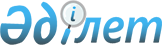 Об определении мест для размещения агитационных печатных материалов для всех кандидатовПостановление акимата города Приозерск Карагандинской области от 29 февраля 2024 года № 10/39. Зарегистрировано в Департаменте юстиции Карагандинской области 6 марта 2024 года № 6566-09
      В соответствии с Конституционным Законом Республики Казахстан "О выборах в Республике Казахстан", акимат города Приозерск ПОСТАНОВЛЯЕТ:
      1. Определить совместно с Приозерской городской избирательной комиссией места для размещения агитационных печатных материалов для всех кандидатов согласно приложению к настоящему постановлению.
      2. Признать утратившим силу постановление акимата города Приозерск Карагандинской области от 21 января 2016 года № 2/1 "Об определении мест для размещения агитационных печатных материалов и помещений для проведения встреч с избирателями кандидатов в Президенты Республики Казахстан, депутаты Мажилиса Парламента Республики Казахстан по партийным спискам, областного и городского маслихата на территории города Приозерск" (зарегистрированное в Реестре государственной регистрации нормативных правовых актов за № 3648).
      3. Настоящее постановление вводится в действие по истечении десяти календарных дней после дня его первого официального опубликования.
      "СОГЛАСОВАНО": 
      Приозерская городская 
      избирательная комиссия Места для размещения агитационных печатных материалов для всех кандидатов
					© 2012. РГП на ПХВ «Институт законодательства и правовой информации Республики Казахстан» Министерства юстиции Республики Казахстан
				
      Аким города Приозерск

М. Ахметов
Приложение к постановлению
Акимата города Приозерск
от 29 февраля 2024 года
№ 10/39
№
Наименование населенного пункта
Места для размещения агитационных печатных материалов
1
город Приозерск
Информационный щит по улице Кокжиек, напротив магазина "Березка"
2
город Приозерск
Информационный щит на пересечений улиц Балхашская и Кисунько
3
город Приозерск
Информационный щит по улице Кисунько, перед зданием магазина "Грэй"
4
город Приозерск
Информационный щит по улице Пушкина, напротив магазина "777"
5
город Приозерск
Информационный щит по улице Б.Момышулы, сзади дома № 12/1